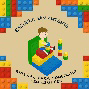                                                                                                                                                  Escuela especial y de lenguaje San Antonio IEl mirador #040-Casas viejas-Puente AltoFonos: 228424074-228425048ComunicadoINFORMA BARNIZ DE FLUORACIÓN.Junto con saludar, es nuestra responsabilidad informar a la comunidad de nuestro establecimiento San Antonio I, sobre la campaña barniz de fluoración que se realizará el día viernes 29 de octubre a niños entre 3 años y 5 años 11 meses. Los horarios de este procedimiento en el establecimiento son de 9:30 hrs a 12:00 hrs.Se comparte autorización para llevar a cabo el procedimiento.Saludos Cordiales.Escuela San Antonio Puente Alto. 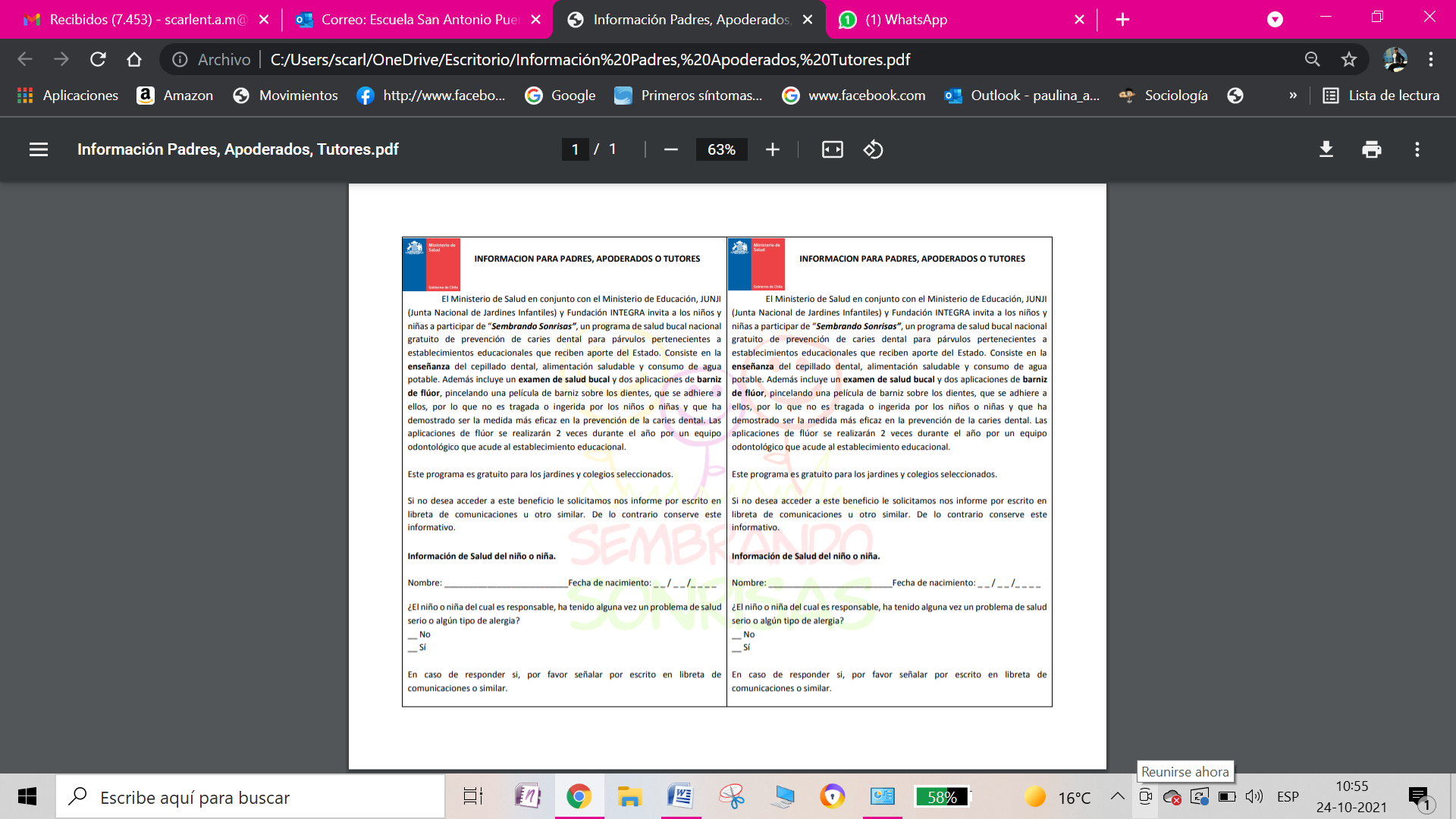 